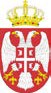 Република СрбијаАутономна Покрајина ВојводинаОпштина АпатинКомисија за јавну набавку мале вредностиБрој:  404-379/2018-IIДатум: 2.11.2018. годинеАпатинНа  основу  члана  108.  Закона  о  јавним  набавкама  („Службени  гласник  РС“,  бр.  124/2012,14/2015,68/2015 у даљем тексту: Закон), Председник општине Апатин доноси:ОДЛУКУО ДОДЕЛИ УГОВОРАУговор за јавну набавку добара –  бр. 47/2018, – набавка добара –  Набавка и монтажа 3 аутобуска стајалишта,  додељују се понуђачу:               Група понуђача:1.	ЕВРОПА ЕЛЕКТРО д.о.о. Сомборска 121, 21000 Нови Сад2.	ТЕСЛА СИСТЕМ д.о.о.  Др Ивана Рибара 181 а, 11000 БеоградОбразложењеНаручилац  Oпштина Апатин  је  спровела  поступак  јавне  набавке добара – бр. 47/2018, – набавка добара –  Набавка и монтажа 3 аутобуска стајалишта , а на основу Одлуке о покретању поступка јавне бр. 404-379/2018-II од дана 2.10.2018. године.У смислу члана 57. Закона, дана 24.10.2018. године позив за подношење понуда и конкурсна документација објављени су на Порталу јавних набавки, и интернет страници наручиоца. Рок за достављање понуда је био до 1.11.2018. године до 12,00 часова. На основу јавног позива, благовремено су пристигле понуде следећих понуђача:Група понуђача:1.	ЕВРОПА ЕЛЕКТРО д.о.о. Сомборска 121, 21000 Нови Сад2.	ТЕСЛА СИСТЕМ д.о.о.  Др Ивана Рибара 181 а, 11000 БеоградПоступак отварања понуда вођен је дана  1.11.2018. године са почетком у 12,30 часова. На основу члана 104. став 6. Закона, записник о отварању понуда достављен је понуђачима који нису учествовали у поступку отварања понуда.Након отварања понуда, приступило се стручној оцени понуде и сачинио извештај о њој.У  извештају о стручној оцени понуде, бр. 404-379/2018-IV  од дана 1.11.2018.године, констатовано је следеће:1.	Предмет и процењена вредност јавне набавкеПредмет  јавне  набавке добара – бр. 47/2018, – набавка добара –  Набавка и монтажа 3 аутобуска стајалиштаНазив и ознака из општег речника набавки     СВ13 – на соларну енергијуПроцењена вредност јавне набавке: 3.084.000,00 динара без ПДВ-а2.	Укупно је пристигла  1 (једна) понуде и то:  	1. Група понуђача:1.	ЕВРОПА ЕЛЕКТРО д.о.о. Сомборска 121, 21000 Нови Сад2.	ТЕСЛА СИСТЕМ д.о.о. Др Ивана Рибара 181 а, 11000 Београд3.	Критеријум за доделу уговора избор најповољније понуде је „најнижа понуђена цена“Одлука  о  додели  уговора  о  јавној  набавци добара – бр. 47/2018, – набавка добара –  Набавка и монтажа 3 аутобуска стајалишта  је „најниже понуђена цена“.4.	Ранг листа прихватљивих понуда применом критеријума за доделу уговора:5. Ранг листа неприхватљивих понуда применом критеријума за доделу уговора:НЕМА6. Ранг листа опозваних понуда:НЕМА7. Назив понуђача коме се додељује уговор	Група понуђача:ЕВРОПА ЕЛЕКТРО д.о.о. Сомборска 121, 21000 Нови СадТЕСЛА СИСТЕМ д.о.о.  Др Ивана Рибара 181 а, 11000 БеоградНа основу горе изнетог, одлучено је као у изреци ове одлуке.Поука о правном леку: Против ове одлуке понуђач може поднети захтев за заштиту права у року од 5 (пет) дана од дана објављиваља Одлуке на Порталу јавних набавки, на начин предвиђен чланом 149. Закона.ПРЕДСЕДНИК ОПШТИНЕ АПАТИНМилан ШкрбићР. бр.Назив понуђачаПонуђена ценабез ПДВ-а  у РСДПонуђена ценаса ПДВ –ом у РСД1.Група понуђача:ЕВРОПА ЕЛЕКТРО д.о.о. Сомборска 121, 21000 Нови СадТЕСЛА СИСТЕМ д.о.о.           Др Ивана Рибара 181 а, 11000 Београд3.072.000,00   3.686.400,00  